Eladó: Biokamin EU s.r.o., Panónska cesta 34, 851 04 Bratislava
IČO: 44 507 445, IČ DPH: SK2022730270 GARANCIARendelésszám: .......................   Modell: ............................ A benyújtás dátuma:  ................Garanciaidő: ........... hónap a benyújtástól számítva.                                                           
 	 Teljes utasítások             Oktatóvideó Veneto 45-180 New     Oltás lepedővel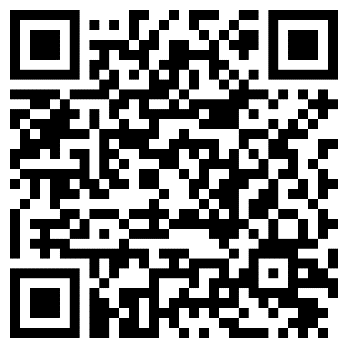 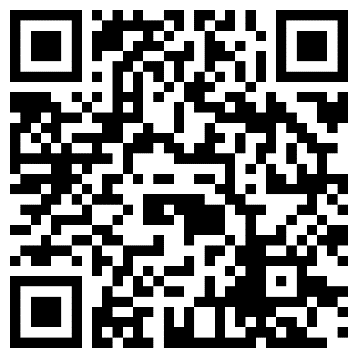 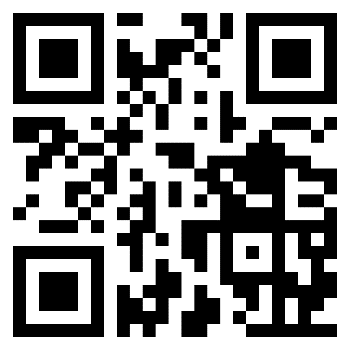 A kézikönyvből kiválasztott legfontosabb utasítások. Mindig el kell olvasni a teljes utasítást.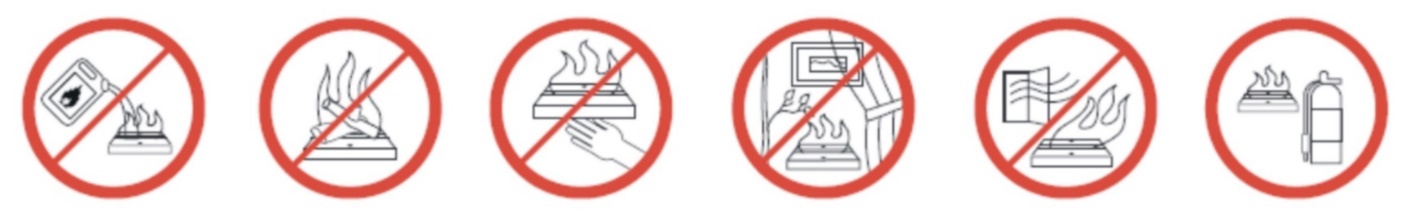 
A biokandallót vagy égőt mindig vízszintesen kell felszerelni.
Ne adjon hozzá bioalkoholt, amikor a kandalló ég.
Nem szabad több bioalkoholt önteni az égőbe, mint amennyi a kapacitása.
A biokandalló működése közben a kandallót nem szabad mozgatni.
Idegen tárgyak nem kerülhetnek a biokandalló kandallójába.
Ne használja a kandallót, ha a láng bármely oldalra meg van döntve.. 

mail: info@biokamin-eu.com        Telefon angol nyelven: H-P :10-16 órák. 0905 619 808
                                                                                                   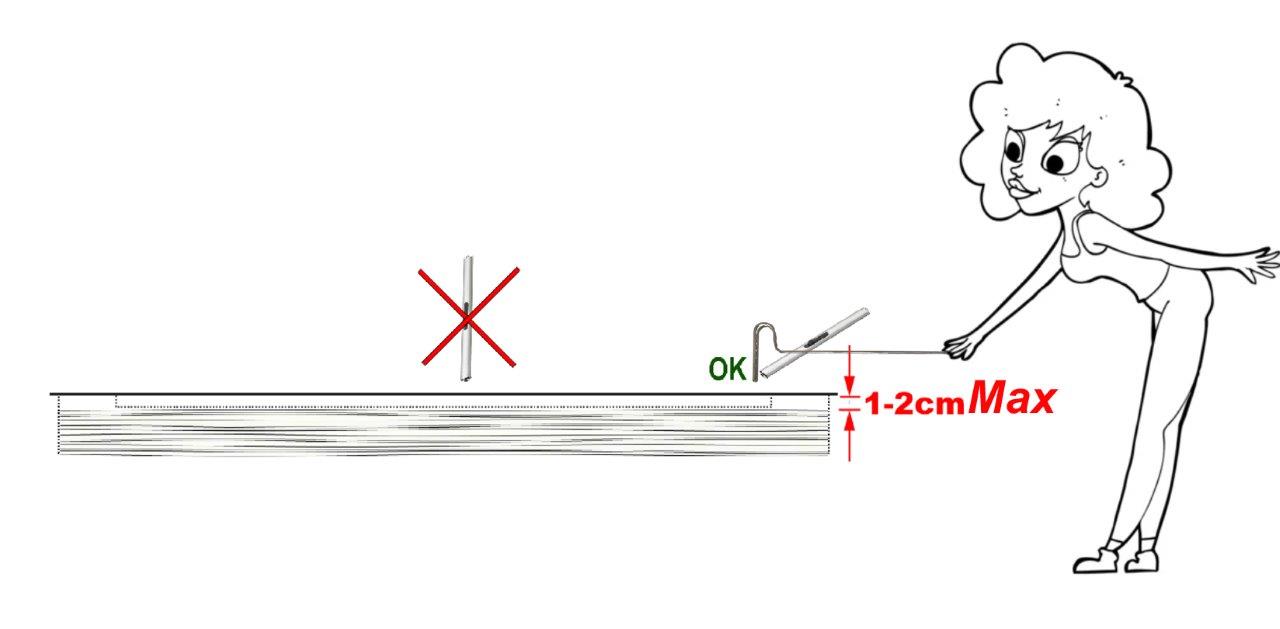 